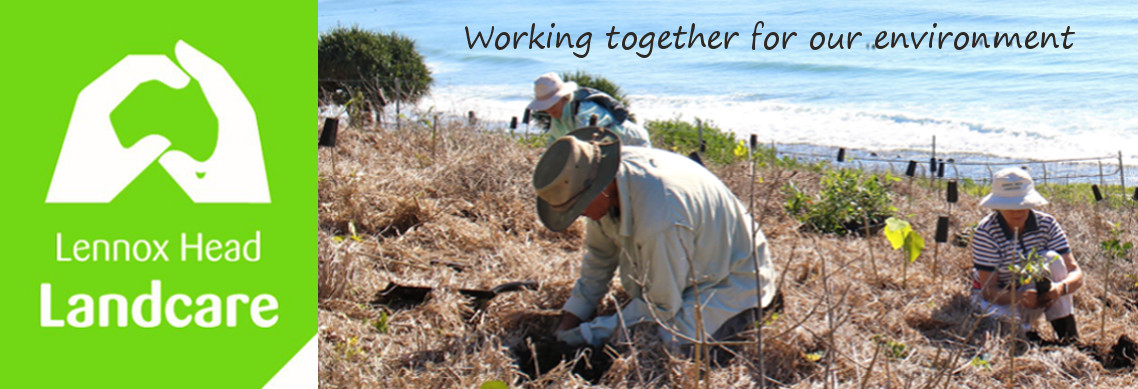 May 2022 NewsletterWorking Bees for JuneWednesday 1st:    (8.30am)   Seven Mile Dunes - opp. 53 Pacific PdeThursday  2nd    :    (8am)  Skennars Head - Rocky Pt car parkFriday 3rd:             (8am).  Lake Ainsworth Water Hyacinth - car park opposite the surf clubWednesday 8th:    (8.30am)  Boulders - Coast Rd car parkThursday 9th  :    (8am)   Skennars Head - Rocky Pt car parkTuesday  14th:     (7am)  Bora Ring - 22 Gibbon St (check with Lindy for details)Wednesday 15th:   (8.30am)  Kelly's dunes - car park opp surf clubThursday  19th  :    (8am)   Skennars Head - Rocky Pt car parkFriday 20th:             (8am).  Lake Ainsworth Water Hyacinth - car park opposite the surf clubWednesday 22nd:   (8.30am)  Boulders - Coast Rd car parkThursday   23rd :    (8am)  Skennars Head - Rocky Pt car parkWednesday 29th:   (8.30am)  Bora Ring - 22 Gibbon StShaun0448 221 210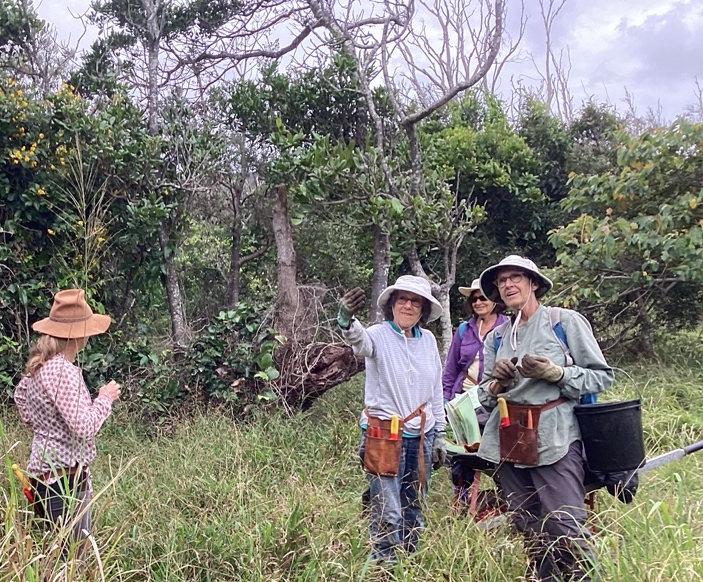 